臺北市私立延平高級中學學生自主學習計畫、執行檢核表及成果報告書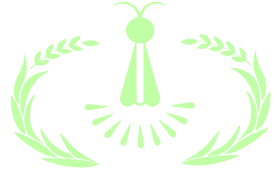 學生姓名：班級：自主學習期間：   年   月—   年   月指導教師：     壹、自主學習計畫擬定之動機與目的一、自我分析（一）我的優勢為：（二）我的劣勢為：二、動機、策略與目的（一）動機（為什麼要擬定此計畫）：（二）策略（所要採取的行動）：（三）目的（希望達成的成果）：貳、臺北市私立延平高級中學學生自主學習計畫書(表格可自行延伸應用)參、臺北市私立延平高級中學學生自主學習計畫     執行檢核表(表格可自行延伸應用)肆、臺北市私立延平高級中學學生自主學習成果報告書(表格可自行延伸應用)計畫名稱計畫名稱計畫執行人計畫執行人班級座號計畫執行時段計畫執行時段計畫執行時段        學年度第        學期        學年度第        學期申請日期申請日期     年     月     日     年     月     日     年     月     日計畫類型(擇一勾選)計畫類型(擇一勾選)實作實驗進行自然領域之實作實驗、科技或其他領域之實作，培養核心素養進行自然領域之實作實驗、科技或其他領域之實作，培養核心素養進行自然領域之實作實驗、科技或其他領域之實作，培養核心素養進行自然領域之實作實驗、科技或其他領域之實作，培養核心素養進行自然領域之實作實驗、科技或其他領域之實作，培養核心素養進行自然領域之實作實驗、科技或其他領域之實作，培養核心素養計畫類型(擇一勾選)計畫類型(擇一勾選)閱讀心得報告閱讀書籍期刊，節錄相關摘要，做成一篇心得報告閱讀書籍期刊，節錄相關摘要，做成一篇心得報告閱讀書籍期刊，節錄相關摘要，做成一篇心得報告閱讀書籍期刊，節錄相關摘要，做成一篇心得報告閱讀書籍期刊，節錄相關摘要，做成一篇心得報告閱讀書籍期刊，節錄相關摘要，做成一篇心得報告計畫類型(擇一勾選)計畫類型(擇一勾選)專題製作擬定專題，進行研究，培養學生研究能力擬定專題，進行研究，培養學生研究能力擬定專題，進行研究，培養學生研究能力擬定專題，進行研究，培養學生研究能力擬定專題，進行研究，培養學生研究能力擬定專題，進行研究，培養學生研究能力計畫類型(擇一勾選)計畫類型(擇一勾選)實察體驗申請至公務機關及與學校簽署合作關係之民間單位，進行實察體驗，並將所見所學書寫成心得報告，促進其對職場之認知。申請至公務機關及與學校簽署合作關係之民間單位，進行實察體驗，並將所見所學書寫成心得報告，促進其對職場之認知。申請至公務機關及與學校簽署合作關係之民間單位，進行實察體驗，並將所見所學書寫成心得報告，促進其對職場之認知。申請至公務機關及與學校簽署合作關係之民間單位，進行實察體驗，並將所見所學書寫成心得報告，促進其對職場之認知。申請至公務機關及與學校簽署合作關係之民間單位，進行實察體驗，並將所見所學書寫成心得報告，促進其對職場之認知。申請至公務機關及與學校簽署合作關係之民間單位，進行實察體驗，並將所見所學書寫成心得報告，促進其對職場之認知。計畫類型(擇一勾選)計畫類型(擇一勾選)其他學習活動未列於上述之範圍，學生自主提出，經學校審查通過者未列於上述之範圍，學生自主提出，經學校審查通過者未列於上述之範圍，學生自主提出，經學校審查通過者未列於上述之範圍，學生自主提出，經學校審查通過者未列於上述之範圍，學生自主提出，經學校審查通過者未列於上述之範圍，學生自主提出，經學校審查通過者學科屬性學科屬性□國文  □英文  □數學  □物理  □化學  □生物  □地科 □歷史  □地理  □公民  □美術  □音樂  □藝術生活 □生命教育 □生涯規劃 □家政 □生活科技 □資訊科技 □健康護理 □體育 □國防  □其他                 □國文  □英文  □數學  □物理  □化學  □生物  □地科 □歷史  □地理  □公民  □美術  □音樂  □藝術生活 □生命教育 □生涯規劃 □家政 □生活科技 □資訊科技 □健康護理 □體育 □國防  □其他                 □國文  □英文  □數學  □物理  □化學  □生物  □地科 □歷史  □地理  □公民  □美術  □音樂  □藝術生活 □生命教育 □生涯規劃 □家政 □生活科技 □資訊科技 □健康護理 □體育 □國防  □其他                 □國文  □英文  □數學  □物理  □化學  □生物  □地科 □歷史  □地理  □公民  □美術  □音樂  □藝術生活 □生命教育 □生涯規劃 □家政 □生活科技 □資訊科技 □健康護理 □體育 □國防  □其他                 □國文  □英文  □數學  □物理  □化學  □生物  □地科 □歷史  □地理  □公民  □美術  □音樂  □藝術生活 □生命教育 □生涯規劃 □家政 □生活科技 □資訊科技 □健康護理 □體育 □國防  □其他                 □國文  □英文  □數學  □物理  □化學  □生物  □地科 □歷史  □地理  □公民  □美術  □音樂  □藝術生活 □生命教育 □生涯規劃 □家政 □生活科技 □資訊科技 □健康護理 □體育 □國防  □其他                 □國文  □英文  □數學  □物理  □化學  □生物  □地科 □歷史  □地理  □公民  □美術  □音樂  □藝術生活 □生命教育 □生涯規劃 □家政 □生活科技 □資訊科技 □健康護理 □體育 □國防  □其他                 □國文  □英文  □數學  □物理  □化學  □生物  □地科 □歷史  □地理  □公民  □美術  □音樂  □藝術生活 □生命教育 □生涯規劃 □家政 □生活科技 □資訊科技 □健康護理 □體育 □國防  □其他                 學習主題學習主題學習目的學習目的學習地點(擇一勾選)學習地點(擇一勾選)□班級教室      □電腦教室       □物理實驗室    □化學實驗室    □生物實驗室 □班級教室      □電腦教室       □物理實驗室    □化學實驗室    □生物實驗室 □班級教室      □電腦教室       □物理實驗室    □化學實驗室    □生物實驗室 □班級教室      □電腦教室       □物理實驗室    □化學實驗室    □生物實驗室 □班級教室      □電腦教室       □物理實驗室    □化學實驗室    □生物實驗室 □班級教室      □電腦教室       □物理實驗室    □化學實驗室    □生物實驗室 □班級教室      □電腦教室       □物理實驗室    □化學實驗室    □生物實驗室 □班級教室      □電腦教室       □物理實驗室    □化學實驗室    □生物實驗室 設備需求設備需求學習內容重點說明日期自  主 學  習  計  畫自  主 學  習  計  畫自  主 學  習  計  畫自  主 學  習  計  畫自  主 學  習  計  畫自  主 學  習  計  畫自  主 學  習  計  畫自  主 學  習  計  畫自  主 學  習  計  畫學習內容重點說明/學習內容重點說明/學習內容重點說明/學習內容重點說明/學習內容重點說明/學習內容重點說明/學習內容重點說明/學習內容重點說明/學習內容重點說明/學習內容重點說明/預期效益預期效益成果檢核方式成果檢核方式指導教師  簽    名指導教師  簽    名家長簽名家長簽名以下為審查填寫欄，申請者勿填以下為審查填寫欄，申請者勿填以下為審查填寫欄，申請者勿填以下為審查填寫欄，申請者勿填以下為審查填寫欄，申請者勿填以下為審查填寫欄，申請者勿填以下為審查填寫欄，申請者勿填初審初審□通過   □不通過審查意見：□通過   □不通過審查意見：簽名簽名複審複審□通過   □不通過審查意見：□通過   □不通過審查意見：簽名簽名計畫名稱計畫執行人班級座號計畫執行時段        學年度第        學期申請日期申請日期     年     月     日     年     月     日     年     月     日學習內容執行歷程學習內容執行歷程學習內容執行歷程學習內容執行歷程學習內容執行歷程學習內容執行歷程學習內容執行歷程計 畫 執 行 日 期 ：計畫內容計 畫 執 行 日 期 ：實際執行情況計 畫 執 行 日 期 ：自我進度檢核□A.完全達標□B.稍有落後□C.嚴重落後自我省思計 畫 執 行 日 期 ：指導教師簽章家長簽章學習內容執行歷程學習內容執行歷程學習內容執行歷程學習內容執行歷程學習內容執行歷程學習內容執行歷程學習內容執行歷程計 畫 執 行 日 期 ：計畫內容計 畫 執 行 日 期 ：實際執行情況計 畫 執 行 日 期 ：自我進度檢核□A.完全達標□B.稍有落後□C.嚴重落後自我省思計 畫 執 行 日 期 ：指導教師簽章家長簽章學習內容執行歷程學習內容執行歷程學習內容執行歷程學習內容執行歷程學習內容執行歷程學習內容執行歷程學習內容執行歷程計 畫 執 行 日 期 ：計畫內容計 畫 執 行 日 期 ：實際執行情況計 畫 執 行 日 期 ：自我進度檢核□A.完全達標□B.稍有落後□C.嚴重落後自我省思計 畫 執 行 日 期 ：指導教師簽章家長簽章計畫名稱計畫執行人班級座號計畫執行時段計畫執行時段        學年度第        學期申請日期申請日期     年     月     日     年     月     日     年     月     日實際成果呈現預期效益檢核學習心得、自我省思與  具體改善方法